First Name of Application CV No 1641726Whatsapp Mobile: +971504753686 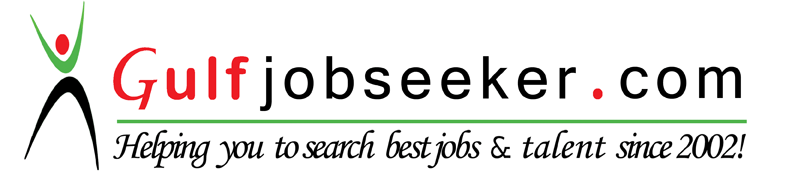 To get contact details of this candidate Purchase our CV Database Access on this link.http://www.gulfjobseeker.com/employer/services/buycvdatabase.php A highly motivated, confident individual with exceptional multi-tasking and organisational skills. Able to exhibit confidentiality, discretion, tact, diplomacy and professionalism when dealing with directors or senior managers. Possessing a proven ability to help managers to make the best use of their time by dealing with their secretarial and administrative tasks. Ready and qualified for the next stage in a successful career. Currently looking for a suitable PA position with an ambitious company.Profile SummaryOrganization: - SLCM Group Present Designation: - Executive Assistant to CEOTenure: - April’ 2014 – till dateCompany Profile:SLCM provides comprehensive agri-commodity Warehouse Management, Procurement, Logistics and Financial solutions to farmers, processors, traders, agri exchanges and government across India and in Myanmar.Job Responsibilities:Liaison with senior management.Coordination with other department & assigning work to them on behalf of CEO.Updating calendarManaging day-to-day operations of the officeOrganizing and maintaining files and recordsPlanning and scheduling meetings and appointmentsPreparing and editing correspondence, reports, and presentationsMaking travel and guest arrangementsProducing board meeting papers, agendas, and facilities for meetings. Promoting a professional image of the company.Preparation of reports and presentationsHandling day to day admin  workGenerating requirement info from various departments and analyzing the sameHandling media updatingResponsible for answering & screening telephone calls & face to face enquiries. Making appointments and arranging travel and accommodation. Maintaining and enhancing the working environment of the department. Carrying out routine administrative duties like photocopying and filing etc. Writing reporting and briefing papers and making presentations. Dealing with incoming emails, faxes and post.Preparing reports of BD team and junior level teamMaintaining attendance of BD team.Ensuring timely reports from BD teamOrganization: - National Board of Examination, DNB (Health Ministry)Present Designation: - Personal Secretary to Deputy Director cum Process Associate      Tenure: - Nov’2011 – April’ 2014Company Profile:The National Board of Examinations was established in 1975 with the prime objective of improving the quality of the Medical Education by elevating the level and establishing standards of post graduate examinations in modern medicine on an all India basis, consisting Postgraduate Teaching Institutions under MCI.Job Responsibilities:Providing complete assistance to Director and managing complete activity at Directors officeProvide general secretarial / administration support to senior managers & Directors organizing external / internal meetings attending them and taking minutes.Liaising with other staff regulatory authorities, suppliers and clients etc. Responsible for answering & screening telephone calls & face to face enquiries. Making appointments and arranging travel and accommodation. Maintaining and enhancing the working environment of the department. Carrying out routine administrative duties like photocopying and filing etc. Writing reporting and briefing papers and making presentations. Dealing with incoming emails, faxes and post.Producing board meeting papers, agendas, and facilities for meetings. Promoting a professional image of the company Involved in recruitment, budgets & accounts, managing junior staff & HR issues.Handling appointments, including interaction with prospective High Net Worth clients and associatesPreparation of reports and presentationsGenerating requirement info from various departments and analyzing the sameHandling all day to day activitiesManaging meeting and confidential recordsPreparing notes for meetingsHandling all kinds of queries Handling RTI (Right to Information) workTravel ArrangementReply to all letters from Ministry of IndiaReply to all complaints received from candidatesReply through email to candidatesRelevant Communication to candidates File managingRecord managingHandling all clerical workDictation from seniorsPreparing Agenda’s & MinutesUpdating result in excel sheetsCoordination with staff membersStrengths & AchievementsPlanning the work before implementation.Self-motivated person and a go-getter Serious about pursuing a career Strong skills in multi- tasking Quick LearnerLeadership qualitiesAwarded best posting on portal while training periodIn 1year of work experience got promoted to work with Directors.AREAS OF EXPERTISEAdministrationSecretarial duties Finance administrationDocument management, IT skillsEvent management, Diary managementPERSONAL SKILLSOrganizingConfident and professional mannerExcellent memoryRemain calm under pressureKEY SKILLS AND COMPETENCIESExcellent communication skills able to liaise confidently with senior management. Good understanding of Director level responsibilities.An excellent level of attention to detail.Able to work on your own initiative and to tight deadlines.Excellent word processing, shorthand and effective minute taking and IT skills. Audio typing, word processing and shorthand experience. Computer knowledgeMicrosoft Word & Excel (Mail merge, V lookup, Macros, tables etc.), Bulk mailing through excel sheet in one go, Outlook, PowerPoint, Excel, InternetEducationPursuing Masters in English from IGNOUPursuing Post Graduate Programme in Human Rights from Indian Institute of Human Rights. Graduation in Bachelor of Arts from Delhi University Secretarial practice cum Office Management from YWCA, New DelhiComputer Applications and Programme from F-TEC, New DelhiShorthand – 120wpm 12th CBSE from Cambridge Foundation School10th CBSE from Cambridge Foundation SchoolPersonal ProfileDate of Birth             :	09/09/1990Place of Birth            :     Delhi